РОЗПОРЯДЖЕННЯМІСЬКОГО ГОЛОВИм. СумиНа підставі чисельних звернень мешканців міста щодо відкриття в місті Суми відділення хоспісної допомоги,керуючись пунктом 20 частини 4 статті 42 Закону України «Про місцеве самоврядування в Україні»:Створити комісію для розгляду питання щодо обстеження господарчого корпусу (вул. Ковпака, 7) КУ «Сумська міська клінічна лікарня   № 4» з метою розміщення в ньому відділення хоспісної допомоги в місті Суми у складі згідно з додатком.Комісії, зазначеній у п.1 цього розпорядження,  стати до роботи 26.12.2016 року. Про результати роботи комісії проінформувати міського голову до 29.12.2016 року.Організацію виконання цього розпорядження покласти на заступника міського голови з питань діяльності виконавчих органів ради      Пака С.Я.Міський голова									О.М. ЛисенкоБратушка О.В.Розіслати: до справи, згідно з додатком Додатокдо розпорядження міського головивід 27.12.2016      № 388-Р  Склад комісіїНачальник відділуохорони здоров’я	О.В. Братушка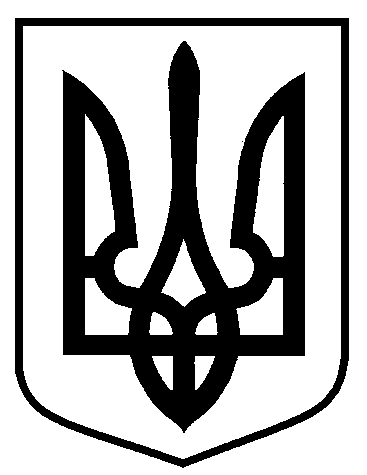 від 27.12.2016     № 388-Рвід 27.12.2016     № 388-РПро створення комісії для розгляду питання щодо обстеження господарчого корпусу КУ «Сумська міська клінічна лікарня № 4» з метою розміщення в ньому відділенні хоспісної допомоги в       м. СумиПро створення комісії для розгляду питання щодо обстеження господарчого корпусу КУ «Сумська міська клінічна лікарня № 4» з метою розміщення в ньому відділенні хоспісної допомоги в       м. СумиНачальник відділу охорони здоров’я Сумської міської ради                        				О.В. БратушкаПакСтепан ЯковичБратушка Ольга ВолодимирівнаСтефаник                                               Тарас ВасильовичВолошина Ольга МихайлівнаПерепекаЮрій ОлександровичШиловВіталій Володимировичзаступник міського голови з питань діяльності виконавчих органів ради, голова комісіїначальника відділу охорони здоров’я Сумської міської ради, секретар комісіїчлени комісії:головний лікар КУ «Сумська міська клінічна лікарня № 4»депутат Сумської міської ради, голова постійної комісії з питань охорони здоров’я, соціального захисту населення, освіти, науки, культури, туризму, сім’ї, молоді та спорту Сумської міської ради  (за згодою)депутат Сумської міської ради, член постійної комісії з питань охорони здоров’я, соціального захисту населення, освіти, науки, культури, туризму, сім’ї, молоді та спорту Сумської міської ради  (за згодою)начальник управління капітального будівництва та дорожнього господарства Сумської міської ради